РЕШЕНИЕ                                    ЧЕЧИМ  от «19»   сентября   2018 г.        № 1/4-1с. КатандаОб избрании  секретариата   первой организационной  сессии  сельского Совета депутатов  четвертого созыва МО  Катандинского сельского поселения.       В целях реализации Федерального Закона №131 –ФЗ от 06.10.2003г. «Об общих принципах организации местного самоуправления в Российской Федерации», для организации ведения протоколов заседаний сессий, регистрации депутатских запросов, сообщений, заявлений, предложений и других материалов, принятых сессией в качестве документов работы с гражданами по поступившим от них предложениям, сельский Совет депутатов   МО Катандинского сельского поселения Усть-Коксинского района Республики Алтай                 РЕШИЛ:Избрать секретариат сельского Совета депутатов МО Катандинского сельского поселения в количестве одного человека – депутата сельского Совета депутатов МО Катандинского сельского поселения. Избрать секретарем сельского Совета депутатов   четвертого  созыва МО Катандинского сельского поселения  Стерлядеву Тамару  Анатольевну  депутата от избирательного   округа № 1Настоящее Решение вступает в силу с момента его принятия.Глава  МО Катандинского сельского поселения                                               А.Г.Алексеев                       РОССИЙСКАЯ ФЕДЕРАЦИЯ  РЕСПУБЛИКА АЛТАЙ УСТЬ-КОКСИНСКИЙ РАЙОН  МУНИЦИПАЛЬНОЕ ОБРАЗОВАНИЕ КАТАНДИНСКОГО СЕЛЬСКОГО ПОСЕЛЕНИЯСЕЛЬСКИЙ СОВЕТ ДЕПУТАТОВ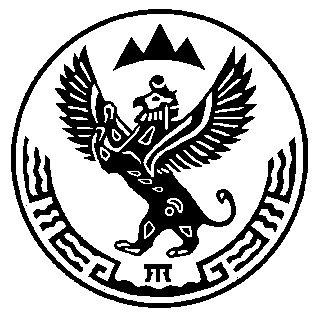 РОССИЯ ФЕДЕРАЦИЯЗЫАЛТАЙ РЕСПУБЛИКА  КÖКСУУ-ООЗЫ АЙМАГЫНДА МУНИЦИПАЛ  ТÖЗÖМÖКАТАНДУДАГЫ JУРТ ЭЭЛЕМИНИНГДЕПУТАТТАРДЫНЫНГ   JУРТ  СОВЕДИ